PORTARIA DE DIÁRIAPORTARIA Nº 001/2017                      .O PREFEITO MUNICIPAL DE JUNDIÁ, no uso de suas atribuições legais, e de conformidade com o Decreto n° 02 de 2013;RESOLVE:Conceder 4 ( quatro ) ½ ( meia ) diárias a Sra. Tania Maria Dias de Lima, Coordenadora da atenção Básica, no valor de R$ 200,00 ( Duzentos Reais ), para custear despesas durante ao evento “OFICINA DE CAPACITAÇÃO E OPERACIONALIZAÇÃO DO SISTEMA NACIONAL DE AGRAVOS DE NOTIFICAÇÃO – SINAN.NET e SINAN ON LINE, a ser realizado em Natal / RN de 30 de janeiro a 03 de fevereiro de 2017Publique-se, registre-se e cumpra-se.Jundiá/RN, em 30 de janeiro de 2017.José Arnor da SilvaPrefeito Municipal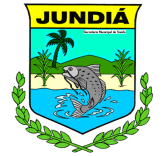 RIO GRANDE DO NORTEPREFEITURA MUNICIPAL DE JUNDIÁRua da Matriz, 200 -  Centro - CNPJ: 04.214.217/0001-55